CÓDIGO BOLSA/PLAZA: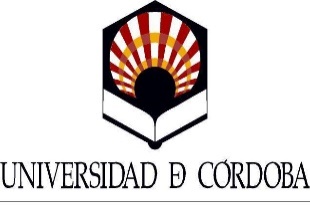 RESOLUCIÓN FECHA:BOUCO Nº/BOJA Nº: 			DATOS DE LA BOLSA/PLAZA CONVOCADA A CONCURSODATOS DE LA PERSONA QUE ALEGAIndique el bloque y apartado específico al que pertenece el mérito.Número que ocupa ese mérito dentro de ese apartado.Denominación completa del mérito con información sobre, p. ej. Título, año, asignatura, curso, contrato, beca, etc., tal y como aparece en la solicitudAporte la puntuación actual que se ha asignado a dicho mérito y/o los comentarios/observaciones que ha incluido la comisión técnica en la baremación de dicho mérito.Nombre y apellidos de la persona que ha reclamado sobre su baremación en ese apartado.Argumentos esgrimidos por el reclamante en relación con el mérito concreto en torno al cual se alega.Exponga de manera sucinta los argumentos y la justificación de dicha alegación.Identifique los documentos nuevos que aporta, solo en caso de que sea necesario, y describa los aspectos que incluyen dichos documentos que justifican la alegación. Si se trata de un documento ya aportado con su solicitud inicial especifíquelo.Categoría:   Área de Conocimiento:  Departamento:Primer Apellido:  Segundo Apellido:  Nombre:  MODELO ALEGACIÓN A RECLAMACIÓN INTERPUESTAMODELO ALEGACIÓN A RECLAMACIÓN INTERPUESTAMODELO ALEGACIÓN A RECLAMACIÓN INTERPUESTA